Бланк заданий Всероссийской викторины для младших школьников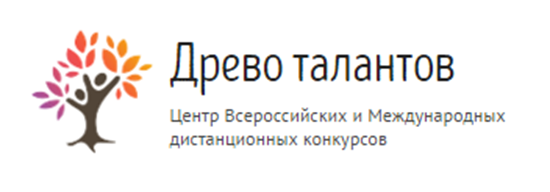 «Кулинария».1. Распечатайте (размножьте) бланк с заданиями по количеству участников.2. Заполните анкетные данные.3. Прочитайте ребёнку текст задания.4. Запишите ответы.Анкетные данные:Фамилия, имя участника:Вопросы к викторине:Дипломат и способ приготовления селедки.А. ЗасолБ. РассолВ. Посол   В средние века рыцари носили этот овощ на груди.А. Помидор    Б. ЛукВ. Картофель   Откуда в России впервые появился чай? А. Из КитаяБ. Из ИндииВ. Из АнглииКакая страна является родиной огурца? А. Россия   Б. Индия  В. ТурцияБразильский, черный, растворимый, всеми любимый? А. ЧайБ. КакаоВ. Кофе   Что, по народным представлениям, означало начало всего живого? А. КореньБ. ЯйцоВ. СемяЧто приходит во время еды? А. АппетитБ. ГолодВ. НесварениеИз какого языка заимствовано слово «кухня»? А. Из итальянскогоБ. Из немецкогоВ. Из французскогоКак называется маленький закусочный бутерброд? А. БургерБ. СандвичВ. КанапеРодина картофеля и томата? А. КитайБ. АмерикаВ. РоссияЧто означает «кабачок», в переводе с турецкого? А. ДыняБ. ОгурецВ. ТыкваЧто добавляют в кипящий компот для приготовления киселя? А. СахарБ. КрахмалВ. МукуГде сливки отстоятся быстрее? А. В холодильникеБ. В морозилкеВ. На окнеИсходное сырье для изготовления кареты Золушки? А. Яблоко   Б. АрбузВ. ТыкваПродукт, простудивший старика Хоттабыча?А. МороженноеБ. МолокоВ. ЛимонадОтветы:1. В2. Б3. А4. Б5. В6. Б7. А8. Б9. В10. Б11. В12. Б13. А14. В15. АКоличество набранных баллов______ (1 верный ответ = 1 балл, всего 15 баллов)Место ____________________Внимание! Баллы подсчитывает и определяет место педагог (воспитатель)-организатор!15-13 баллов - 1 место12-10 баллов - 2 место  9-7 балла - 3 местоменее 7 баллов - участникБланк с ответами на вопросы на сайт не отправляется.